ЭЛЕКТРОННАЯ РЕГИСТРАЦИЯНАРАЙОННЫЙ СЕМИНАР «ПЕДАГОГИЧЕСКИЙ ОПЫТ  В РЕАЛИЗАЦИИ ФГОС ДО»26 МАЯ 2020 ГОДАhttps://docs.google.com/spreadsheets/d/1GjHHaOpnzbuBYs81P-Uj1OFcR9HKtQ4vM8qAVsuiRO0/edit#gid=363091060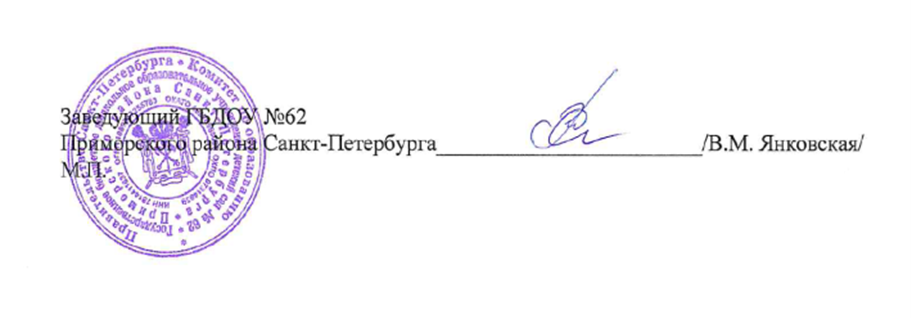 № п/пАдрес электронной почтыВаше ФИОВаша должностьОбразовательное учреждение (указать район)Согласие на обработку персональных данныхjull2000@mail.ruАхтырская Юлия Викторовнастарший воспитательГБДОУ детский сад №62 Приморского района Санкт-ПетербургаДАolakerner@yandex.ruКернер Ольга Андреевна Инструктор ФКГБДОУ детский сад 62 Приморского района СПб ДАclaire_creative@mail.ruЛизунова Светлана НиколаевнаВоспитательГБДОУ детский сад 24 Приморского районаДАlanec_margarita@list.ruЛанец Маргарита АнатольевнаВоспитатель ГБДОУ 20 Приморского района ДАvls.1987@yandex.ruЛюдмила Станиславовна ВолковаВоспитательГбдоу детский сад 58 комбинированного видаДАinna-444@yandex.ruКирякова Инна НиколаевнаВоспитатеьД/с #9 Приморского районаДАtat.khramtsova@gmail.comХрамцова Татьяна Владимировнастарший воспитательГБДОУ ЦРР детский сад №66 Приморского района Санкт-ПетербургаДАgdou66_prim_spb@mail.ruКириллова Марина Александровнастарший воспитательГБДОУ ЦРР детский сад №66 Приморского района Санкт-ПетербургаДАanastasiya.eroshuk@mail.ruЕрощук Анастасия АнатольевнаВоспитательГБДОУ 46 Приморский районДАlena.bozhenova@mail.ruЕлена Юрьевна БоженоваВоспитательГБДОУ д/с 1 Приморского района ДАttk-73@mail.ruЕрмощенко Юлия ВикторовнаВоспитатель ГБДОУ д.с. 46 Приморского района ДАkelena.2010@mail.ruКириллова Елена МихайловнаВоспитательГБДОУ детский сад №11 Пушкинского районаДАFir2511@mail.ruЧердынцева Елена ВячеславовнаВоспитатель ГБДОУ № 84, Приморский район. ДАevgeniya_shakirzyanova@mail.ruШакирзянова Евгения ВикторовнаВоспитательГБОУ СОШ 440 Приморского района СПб им. П.В. ВиттенбургаДАbrungildochka@bk.ruДемина Людмила ЮрьевнавоспитательГБДОУ детский сад 84 Приморского района Санкт-ПетербургаДАiri1804@mail.ruБулыгина ИринаВоспитательГБДОУ д/с №84 Приморского района Санкт-петербургаДАkazannirova@yandex.ruКазанникова Анна Вячеславовнаруководитель Ресурсного центра дополнительного образования Санк-ПетербургаГБОУ прогимназия "Радуга" № 624 Адмиралтейского района Санкт-ПетербургаДАtanuya83@mail.ruМаракулина Татьяна Викторовнапедагог дополнительного образованияГБДОУ детский сад №24 комбинированного вида Приморского района СПбДАstani_slava@mail.ruГоловань Галина МихайловнаВоспитательГБДОУ детский сад №86 Приморский районДАlyubaruchkina@gmail.comРучкина Любовь АлексеевнаВоспитатель ГБДОУ детский сад 78 "Жемчужинка" Красносельского района Санкт-Петербурга ДАtan7062@yandex.ruФедореева Татьяна Валерьевнастарший воспитательГБДОУ детский сад № 11 Приморского района Санкт-ПетербургаДАskrasulina@mail.ruСветлана КрасулинавоспитательКировскийДАolgaAlexsa@mail.ruФедотова Ольга АлександровнаВоспитательНевский районДАelenasenotova@yandex.ruСенотова Елена Александровна Игдал Елена Николаевна, ВоспитательГБДОУ детский сад 62 Приморского районаДАnatali060478@yandex.ruСмирнова Наталья ЛеонидовнаВоспитательГБДОУ №39 Адмиралтейского районаДАiri1804@mail.ruБулыгина Ирина ДмитриевнаВоспитательГБДОУ детский сад № 84 Приморского района Санкт-ПетербургаДАanna9044@yandex.ruМихалина Анна ВячеславовнавоспитательГБДОУ№62 Приморского районаДАdou22spb@yandex.ruЮлия Николаева ЧемандрукСтарший воспитатель Калининский ДАknapikgalina@gmail.comКнапик Галина АндреевнаВоспитатель ГБДОУ д/с 15 Приморского района Санкт - ПетербургаДАprimdou-13@yandex.ruПолякова Елена АнатольевнаСтарший воспитатель Гбдоу 13 Приморского района ДАsilver1504@mail.ruБобейко Татьяна НиколаевнавоспитательГБДОУ детский сад №19 Кировского района СПбДАOlgavol14031992@gmail.comОльга Сергеевна СмыченкоВоспитательГБДОУ 84, Детский сад Приморского районаДАsasha_iv08@mail.ruИванова Евгения Владимировнапедагог-организаторГБОУ прогимназия "Радуга" №624 Адмиралтейского районаДАanastasiya.eroshuk@mail.ruАнастасия Анатольевна ЕрощуквоспитательГБДОУ 46 Приморский районДАnadya_o@inbox.ruОгурцова Н.О.ВоспитательГБДОУ ДС №84 Приморского р-наДАbatagovanonna@mail.ruНонна БатаговаВоспитательГБДОУ №60 Приморского районаДАnadt6@yandex.ruТарасова Надежда Александровна ВоспитательГБДОУ детский сад 72 Приморского районаДАprimdou73@yandex.ruКалмыкова Юлия ВладимировнаПедагог дополнительного образованияГБДОУ детский сад 73 Приморского района Санкт-Петербурга ДАspiter2015@yandex.ruМакарова Анастасия СергеевнавоспитательГБДОУ д/с № 10 Приморского районаДАmilena555@list.ruВоронина Елена ПавловнаВоспитатель ДООВыборгский районДАmshkulova@bk.ruШкулова Марина НиколаевнаВоспитательГБДОУ детский сад № 84 Приморского района г.Санкт-ПетербургаДАms.roxsi@mail.ruМиронова Ирина ВладимировнаВоспитательГБДОУ №23 Приморского районаДАdmitrakowitch_nata@mail.ruДмитракович Наталья ГеннадьевнаВоспитательГбдоу Детский сад #86 (Приморский район)ДАangelina19942508@mail.ruАнгелина Аркадьевна ТимофееваВоспитательГБДОУ детский сад №39 Адмиралтейского района г. Санкт-ПетербургаДАol.sorkina@mail.ruБыкова Ольга КонстантиновнавоспитательГБДОУ детский сад № 13 Приморский районДАsvetlanaagabekyan@mail.ruАгабекян Светлана Саргисовна Воспитатель ГБДОУ д/с № 62 в Приморском районе ДАulana.74@mail.ruХмельницкая Юлиана Петровна Воспитатель Приморский район ГБДОУ 62ДАnadt6@yandex.ruТарасова Надежда Александровна ВоспитательГБДОУ детский сад 72 Приморского районаДАljalenysh@mail.ruФёдорова Татьяна Арнольдовна Воспитатель и педагог допобразованияГБДОУ детсад №62 Приморского районаДАnatalya_kulanova@mail.ruКуланова Наталья ВладимировнаВоспитательГБДОУ детский сад №87 Приморского района г.Санкт-ПетербургДАgergel07@yandex.ruГергель А.Б.Старший воспитательГБДОУ детский сад № 19 Калининского района Санкт-ПетербургаДАaleksa22.89@mail.ruМазгунова Александра ВладимировнаВоспитательГБДОУ ДС 62ДАkaspershouse@mail.ruБелова Анна АлександровнавоспитательГБДОУ детский сад 9 Приморского районаДАnaziramalaeva@mail.ruМалаева Назират МуадиновнаВоспитательГБДОУ детский сад № 16 Приморский районДАansi65@mail.ruИванова Надежда АдизовнавоспитательГБДОУ детский сад № 46 Компенсирующего видаДАritapuga@yandex.ruМАРГАРИТА БОРИСОВНА ПУГАвоспитатель в ДООГБДОУ детский сад №11 Пушкинского района Санкт-ПетербургаДАBabarovaOS@yandex.ruБабарова Ольга СергеевнаИнструктор по физ. культуре (в бассейне)Приморский район, ГБДОУ д/с № 70ДАzara.mister@mail.ruЯцко Марина Сергеевна Воспитатель ГБДОУ 78 Приморский район ДАttk-73@mail.ruИванова Надежда АдизовнавоспитательГБДОУ детский сад №46 Приморского районаДАelenastar-art@narod.ruЕлена Николаевна Старовойтоваметодист, педагог ДОАдмиралтейскийДАanna9044@yandex.ruАнна Вячеславовна МихалинаВоспитательГБДОУ 62 Приморского района ДАprimdou-89@yandex.ruКаплун Ирина Николаевнастарший воспитательГБДОУ детский сад №89 Приморский районДАsvetlana_ignatyeva90@mail.ruИгнатьева Светлана АндреевнаИнструктор по физической культуре ГБДОУ 31 Приморский районДАmila.rybina.1988@mail.ruРыбина Людмила АлексеевнаВоспитательОДОД ГБДОУ гимназия №66 Приморского районаДАplaton.oksana333@yandex.ruПлатон Оксана НиколаевнаВоспитательГБДОУ детский сад №39 Адмиралтейского районаДАangelina19942508@mail.ruАнгелина Аркадьевна ТимофееваВоспитательГБДОУ детский сад №39 Адмиралтейского районаДАolka.918@mail.ruИзмайлова Ольга СергеевнавоспитательПриморский район, ГБДОУ детский сад №31ДАparfenova2013@gmail.comВасюкович Светлана Александровнастарший воспитательГБДОУ детский сад № 4 общеразвивающего вида Калининского района Санкт-ПетербургаДАvoronglasss@yandex.ruОльга Борисовна АчкасовавоспитательГБДОУ детский сад №42 Приморского районаДАrovnova88@mail.ruРовнова Ксения Эдуардовнаучитель - логопедГБДОУ 84 ДЕТСКИЙ САД ПРИМОРСКОГО РАЙОНАДАkatyalog3000@rambler.ruЧагина Екатерина МихайловнавоспитательГБДОУ д\с №72 Приморский районДАEvolkova2018@mail.ruВолкова Екатерина Александровна Воспитатель ГБДОУ 82 Невского района Санкт-Петербурга ДАlidia-vas@mail.ruВасильева Лидия СергеевнавоспитательГБДОУ Детский сад №62 Приморского района г.Санкт-ПетербургаДАagolovkina76@gmail.comГоловкина Алёна ВикторовнаВоспитательГБДОУ детский сад 34, Выборгского районаДАkukajulia@mail.ruМарач Юлия ВалерьевнаВоспитательГБДОУ Детский сад 62ДАevolkova2018@mail.ruВолкова Екатерина АлександровнавоспистательНевскийДАirani67@mail.ruИрани Садагат Иман кызыВоспитатель Приморский район ГБДОУ62 ДАiolchik@mail.ruБутова Ольга Викторовнамузыкальный руководитель, педагог доп.образованияГБДОУ № 62 Приморского районаДАolga-yazvinskaya@yandex.ruЯзвинская Ольга Викторовна Учитель-логопедГКОУ ЛО "Павловский центр "Логос"ДАivolga2509@mail.ruКозьмина Ольга Викторовна воспитатель Санкт' Петербург Приморский район ГБДОУ 62ДАvikevkar.@mail.ruКарташова Виктория ЕвгеньевнавоспитательСанкт Петербург Приморский район ГБДОУ 62ДАeigdal@mail.ruИгдал Елена НиколаевнаВоспитательГБДОУ 62 Приморский районДАtkachenko_153@mail.ruТкаченко Светлана АлексеевнавоспитательГБДОУ№62 Приморского района г.Санкт ПетербургаДАangel2887@yandex.ruКалмыкова Юлия Владимировна Педагог дополнительного образования ГБДОУ детский сад 73 Приморского района ДАdmitrakowitch_nata@mail.ruДмитракович Наталья Геннадьевна ВоспитательГбдоу Детский сад #86 (Приморский район)ДАprimdou-13@yandex.ruПолякова Елена Анатольевна Старший воспитатель Гбдоу 13 Приморского района ДАkaspershouse@mail.ruБелова Анна АлександровнавоспитательГБДОУ детский сад №9 Приморского р-на С-ПетербургаДАfir2511@mail.ruЧердынцева Елена ВячеславовнаВоспитательГБДОУ №84. Приморский район.ДАalf.abaydullina@yandex.ruДомнина Альфия РифатовнавоспитательГБДОУ д/с №62, Приморского района.ДАsemenova19743@mail.ruСеменова Наталья ЮрьевнаВоспитательГБДОУ детский сад 62 Приморского районаДАtygysheva-j@mail.ruТугушева Юлия НиколаевнавоспитательГБДОУ д/с №62, Приморского районаДАtanuya83@mail.ruМаракулина Татьяна ВикторовнаПедагог дополнительного образованияГБДОУ детский сад N24 комбинированного вида Приморского района СПбДАnahida67@mail.ruАтакишиева Нахида Нурбала кызыВоспитатель Детский сад №16 Приморского района г. Санкт-ПетербургаДАsandalexx@list.ruБазаревская Елена АлександровнаВоспитательГБДОУ # 46 Приморского района ДАmshkulova@bk.ruШкулова Марина НиколаевнавоспитательГБДОУ детский сад № 84 Приморкого района Санкт-ПетербургаДАsilver1504@mail.ruБобейко Татьяна НиколаевнавоспитательГБДОУ №19 Кировского района СПбНетelektrotema@gmail.comБашмакова Елена Георгиевнавоспитатель ДОО112 ВыборгскийНетkosovskaja@mail.ruКосовская Оксана ВикторовнавоспитательГБДОУ 19 Центрального районаДАclaire_creative@mail.ruЛизунова Светлана НиколаевнаВоспитательГБДОУ детский сад 24 Приморского районаДАDsad62spb@mail.ruЯнковская Валентина МихайловназаведующийГБДОУ детский сад №62 Приморского района Санкт-ПетербургаДАlenka1705@mail.ruКарпова Алёна КонстантиновнаИнструктор по физической культуре ГБДОУ 104 Невского районаДАpurple_planet_sk@mail.ruСударикова Кристина АлексеевнаВоспитательГБДОУ детский сад № 104 комбинированного вида Московского районаДАvoronglasss@yandex.ruОльга Борисовна АчкасовавоспитательГБДОУ детский сад№42 Приморского районаДАelenaglukhova2006@gmail.comГлухова Елена ЕвгеньевнаВоспитательГБДОУ д/с №19 комбинированного вида Центрального р-наДАadmiral_124@mail.ruУстюжанова Н.В.педагог-организаторГБДОУ детский сад №145 Адмиралтейского района СПбДАljalenysh@mail.ruФёдорова Татьяна АрнольдовнавоспитательГБДОУ Детсад №62 Приморского районаДАgergel07@yandex.ruГергель Анна БорисовнаСтарший воспитательГБДОУ детский сад Калининского района Санкт-ПетербургаДАtolmiea@yandex.ruГригорьева Елена ИвановнаВосптательЦентральный район, ГБДОУ детский сад N19ДАgoncharoffa59@mail.ruГончарова Викторина АлександровнаВоспитательГБДОУ детский сад №62 Приморского районаДАansi65@mail.ruСидоренко Анна Леонидовна ВоспитательГБДОУ ДЕТСКИЙ САД 46 ПРИМОРСКОГО РАЙОНА ДАsevryakova@list.ruСеврякова Олеся АлексеевнавоспитательГБДОУ 104 Московского районаДАdushulina.mari@yandex.ruДушулина М.В.воспитательГБДОУ 19 Центрального районаДАaleksa22.89@mail.ruМазгунова Александра Владимировна ВоспитательПриморский район ДАelen.polyackowa@yandex.ruПолякова Елена АнатольевнаСтарший воспитательГБДОУ детский сад 13 Приморского районаДАnastya_mack@mail.ruМакарова Анастасия АлександровнавоспитательГБДОУ детский сад№19, Центральный районДАar58_58@mail.ruАрефьева Татьяна ВячеславовнВоспитательГБДОУ детский сад № 74 Приморского района Санкт-Петербурга ДАalla2113@yandex.ruИванова Алла ВладимировнавоспитательГБДОУ Детский сад №62 Приморского района г Санкт-ПетербургаДАparanyak1971@yandex.ruПараняк Светлана АнатольевнаВоспитательГБДОУ детский сад 62 Приморского районаДАelenaglukhova2006@gmail.comГлухова Елена ЕвгеньевнавоспитательГБДОУ д/с №19 комбинированного вида Центрального р-наДАnatali060478@yandex.ruСмирнова Наталья ЛеонидовнаВоспитательГБДОУ № 39 Адмиралтейского районаДАgknapik@bk.ruКнапик Галина Андреевна ВоспитательГБДОУ детский сад 15 Приморского районаДАpetrova.svetlana.73@mail.ruПетрова С.Т.учитель-дефектолог, старший воспитательГБДОУ 104 Невского районаДАitnidus@rambler.ruСтогова Екатерина ВикторовнавоспитательГБДОУ №19 Центрального районаДАLittleTeddy@rambler.ruКиселева Ольга ВалентиновнаПедагог ДОВременно не работаюДАtolmiea@yandex.ruГригорьева Елена ИвановнаВоспитательГБДОУ детский сад №19ДАtanuya83@mail.ruМаракулина Татьяна Викторовна Педагог дополнительного образования ГБДОУ детский сад N 24 комбинированного вида Приморского района СПбДАDsad62spb@mail.ruЯнковская Валентина МихайловназаведующийГБДОУ детский сад №62 Приморского района Санкт-ПетербургаДАckpp@ckpp.spb.ruНаталья Ивановна Ткаченко СекретарьЦентр креатиыной педагогики и психологииДА